Of Mice and Men Chapter 3 Scavenger Hunt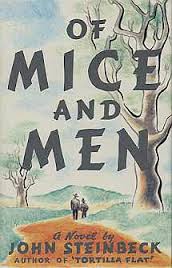 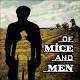 1) _____________________The boys hear the thuds and clangs of this game going on outside? 2) ___________________“It wasn’t nothing,” said Slim. “I would of had to drowned most of ‘em anyways. No need to thank me about that.”  What Slim has kindly given Lennie; a __? 3) ________________________ “Funny how you an’ him __ __ together.”  What Is a synonym for this phrase?  4) ____________________/_____________________The name of the town where George and Lennie were born and the name of Lennie’s closest relative?5) I’ve beat the ____________ outa him, and he coulda bust every bone in my body jus’ with his _____________, but he never lifted a ________________ against me.”6) __________________/______________ “Course he ain’t __. But he gets in trouble alla time because he’s so G**  D**** __.7) _________________________/________________________________ What George hit Lennie with to make him let go of the girl in the red dress in Weed; a __ __ and where they hid from the angry mob the whole day; in an __ __ ?8)  ________________ What Lennie brought back to the Bunkhouse and tried to hide? 9)  _____________ What Carlson suggests that Candy does with his old dog; __ him?  10) __________________ You wouldn’t think it to look at him now, but he was the best damn __ dog I ever seen.”10) ________________/________________________________The kind of gun that Carlson has and what he wants to use it for? 11) What does the old dog being shot and Lennie staying in the barn with the pup symbolize? 12) ________________/__________ Where the gnawing sound that broke the silence came from and what probably made it; a __?13)  Why is Candy uncomfortable with getting rid of the old dog? 14) What Slim had ordered Crooks to do? 15) _____________________ Who Curley and his wife spend half their time looking for?16) _______________________/___________________________The boxing competition final that Curley got in; the __ __; and what he’s got to prove it?17) “I __________________ done nothing, George.” Slim says I better not pet ____________________ pups so much for a while. 18) ___________________/______________________ George is going to build a few __ so that Lennie can feed __ to his rabbits. 19)  __________________/_______________________ As George describes their dream farm to Lennie, who is the other person that listens in? When this person spoke they both jumped as though they had been caught doing something __. 13) __________________/_______________________ “You jus’ let ‘em try to get the rabbits. I’ll break their G. D. __.”  The kind of animals Lennie is threatening?  20) __________________/__________________ How much George said it would cost them to buy their dream farm and what the ol’ lady needs to make her sell it; an __?21) “I’d make a __________ n’ leave my share to you guys in case I ______________, ‘cause I ain’t got no relatives nor nothing.  The amount of money Candy is offering?  22) __________________/_________________ Candy says, “When they __ me here I wisht somebody’d __ me.”23) ______________________ “I ought to of __ that dog myself, George. I shouldn’t ought to of let no __ shoot my dog.”24) ___________and_________________/_________________The two people who Curley is afraid to fight; and who he finally attacks?25) _____________________ Curley stepped over to Lennie like a __.  26) ____________________/___________________Curley’s fist was swinging when Lennie reached for it. The next minute Curley was __ like __ on a line, and his closed fist was lost in Lennie’s big hand.27) _________________/__________________________The kind of wheels they hear outside and where they are going? 28) _____________________________ After the fight with Curley, Lennie is worried that George won’t let him do this?29) __________________-_________________________ His (Crooks’) lean face was lined with deep black __, and he had thin, __-__ lips which were lighter than his face. 30)  Why do you think Crooks face showed pain and sorrow?